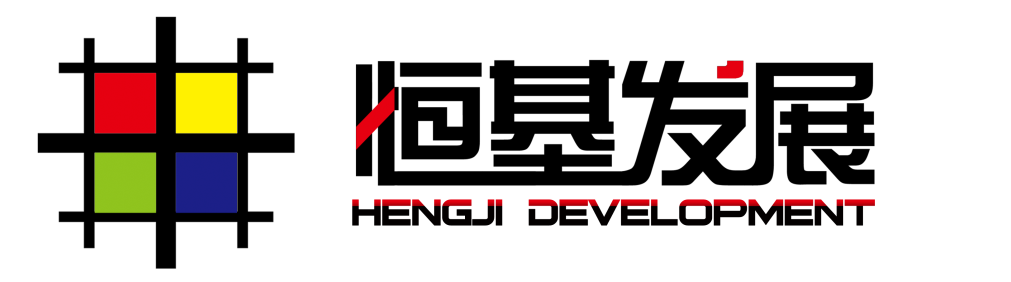 公 司 简 介     甘肃恒基文化产业投资发展有限公司组建成立于2011年，坐落于嘉峪关市体育大道西678号，注册资本1.5亿元人民币，主要经营项目有：地产、家居、投资、物业、贸易；公司除了重点投资项目“恒基美居全球家居生活广场”以外，还建设经营有：水晶生活超市、水晶餐饮景观街；公司设有财务中心、总经办、企划部（由设计组、广告组、网络组、策划组组成）、恒基美居商管部、恒基美居物业部、恒基美居安保部、恒基美居客服中心；公司秉承诚信原则，树立行业口碑，确立“智诚、勤勉、博众、承载”的企业文化，以打造嘉峪关一流的民营企业为创业目标。    公司在多业态同步快速发展过程中，坚持以人为本，打造了嘉峪关第一支本土化、年轻化的专业运营团队从品牌宣传、形象包装、平面设计、影视编导、特效后期、整合开发广告资源，完成广告承揽、发布、制作，成功建立并独立运营嘉酒地区首个网上家居购物平台“恒基美居拍拍网”和首个家居生活微信公众平台“你好嘉峪关”，公司对外拥有独立的品牌推广、商业策划运营、方案实施的专业能力，对内实现物业和商场管理自主经营，恒基具备自主管理的完整链条及高标准团队，在嘉酒地区商业领域引领了品牌推广及商业项目运营、原创策划设计方面新的高度，该团队除了成功完成本公司项目运营，还被其他商业项目邀做策划、运营、推广。    公司投资建设的重点项目：恒基美居全球家居生活广场，是兰洽会及民企陇上行招商引资项目、嘉峪关市政府重点扶持项目，项目总投资3.3亿元，建筑面积4万平方米，历时两年建设，于2015年3月14日盛大开业，恒基美居共有七个场馆：国际瓷砖卫浴馆、美学墙纸天花馆、名品定制生活馆、现代家具生活馆、高端家具生活馆、精品灯具厨电馆、时尚布艺生活馆。水晶生活超市：定位中高端消费，严格管理食品安全、高度注重商品品质，我们以优美的购物环境、周到的客户服务、公道的价格，为客户提供优质的购物体验，并取得嘉峪关市老百姓的信赖，于2016年被甘肃省食品药品监督管理局评为“甘肃省食品安全示范店”，在超市零售行业中赢得较高的荣誉。水晶餐饮景观街：布局合理，功能齐备的生态型城市公共空间，给广大居民提供了更优质的休闲生活环境，并引进了国内各地名点小吃、地方特色饮食、家传名肴、中西美食、经典饮品等100多个品种，舒适的就餐环境，赢得了消费者的厚爱，于2016年被甘肃省食品安全委员会办公室、甘肃省食品药品监督管理局评为“甘肃省食品安全示范街”，在嘉峪关餐饮行业中赢得较高的荣誉。    该项目的落成和顺利营运，填补了甘肃河西地区中高端家居行业的空白，项目所涵盖的国际国内知名品牌大大丰富了嘉酒地区居民美化家庭时选择的宽度和广度，公司以全新的营销模式逐步培养和改变本地消费群体的消费理念和消费习惯，同时也逐步提高了本地区的家居消费水平。    公司自成立起，除了始终坚持诚信经营，还积极担负社会责任，为应届毕业生提供良好的起步平台、为慈善事业做出积极贡献，自公司成立至今，已解决社会就业千余人次，为50余人提供创业平台，从2011年至今，公司先后获得 “首批重点文化企业”、“诚信单位”、“优秀企业”、“爱心单位”、“全省非公党员先锋号”等诸多荣誉。    未来的甘肃恒基文化产业投资发展有限公司，在各个业务板块不断发展的过程中，凭借持之以恒、不断创新、博览众长的经营理念，坚持以人为本，智创天下，诚达四方的企业人文，将逐渐成为嘉酒地区一流的综合性文化产业公司，并将成长为嘉酒地区富有经营理念、具有竞争力的大型民营企业，在该地区树立恒基品牌。